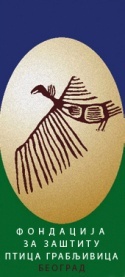 Fondacija za zaštitu ptica grabljivica BeogradBulevar Despota Stefana 14211000 BeogradPrijava za XIV konkurs fotografija na temu „Ptice u akciji“Autorski listIme i prezime:  _______________________________________________________________________Adresa, e-mail, kontakt telefon:
   _____________________________________________________________________________________

_____________________________________________________________________________________
Izjavljujem da su svi priloženi radovi moje autorsko delo, odnosno da sam snosim troškove ukoliko dođe do spora oko dokazivanja autorstva.                                                                                       Potpis  autora: ___________________________Br.Naziv radaMesto gde je fotografija snimljenaKomentar 
(objektiv, blenda, expozicija...)1.2.3.4.